本校「晨鐘」校刊第38期文藝創作比賽國中組獲獎學生頒獎2012.03.14本校「晨鐘」校刊第38期文藝創作比賽國中組獲獎學生頒獎2012.03.14本校「晨鐘」校刊第38期文藝創作比賽國中組獲獎學生頒獎2012.03.14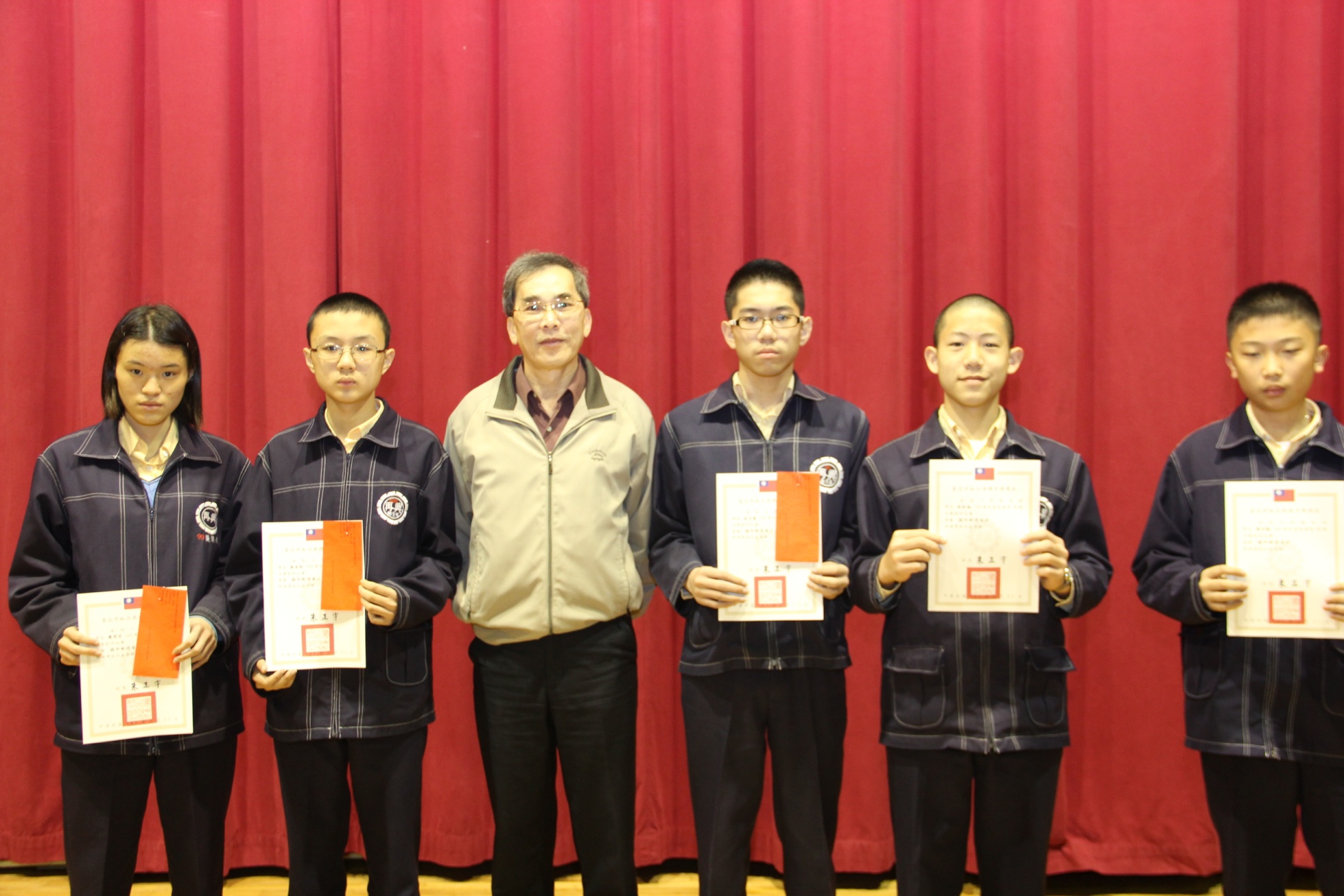 新詩類獲獎學生：第一名：龔羿芳（八和）第二名：陳昱智（七義）第三名：易文豪（九誠）                佳作：徐啟瑞（八信）佳作：潘巧齡（七和）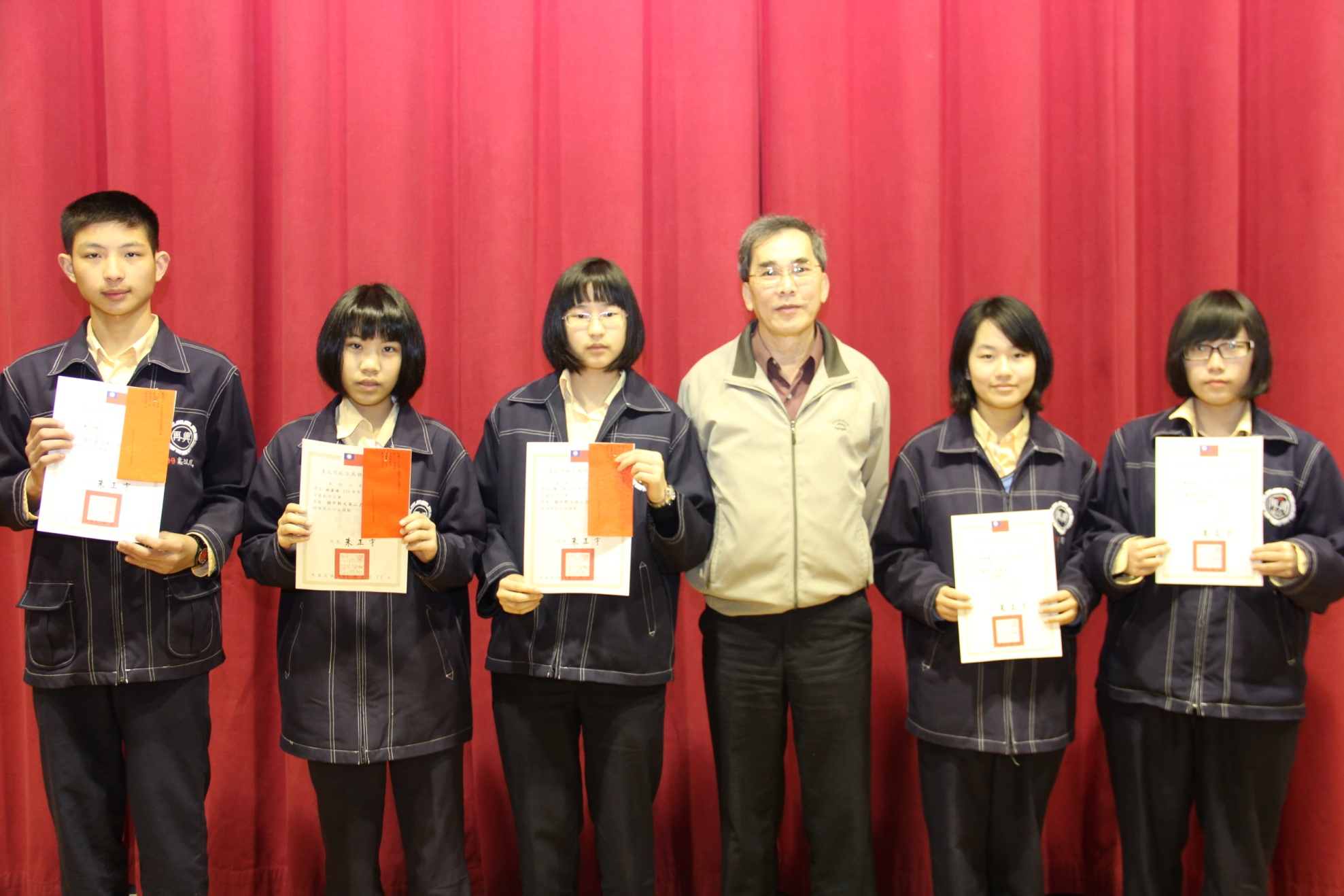 散文類獲獎學生：第一名：戴以理（八忠）第二名：林家琪（八忠）第三名：李杰（九忠）                第三名：馬遵茗（八義）佳作：賴冠萱（九愛）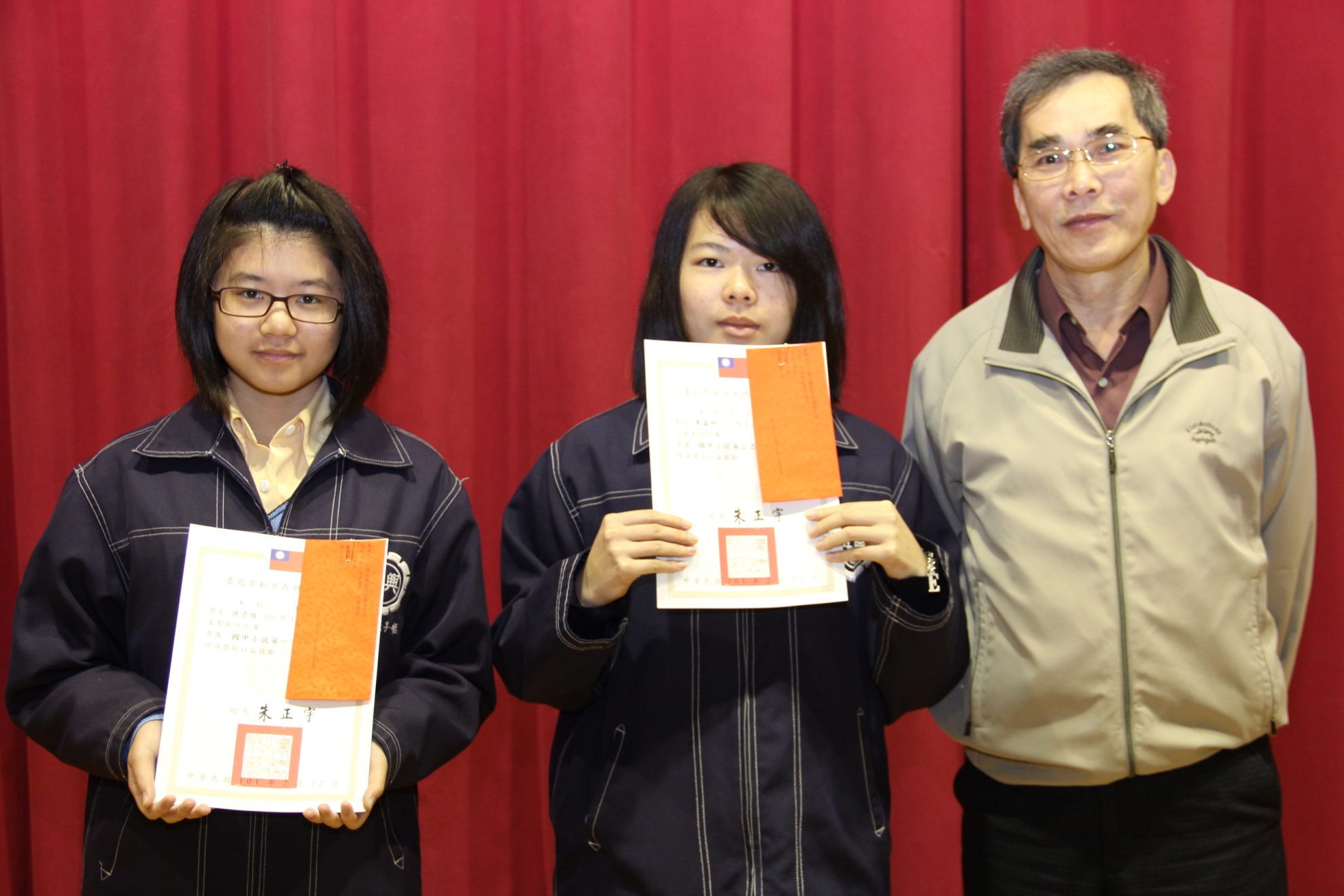 小說類獲獎學生：第一名：洪子恬（八忠）第二名：李孟竹（九忠）第三名：許凱鈞（七義）                佳  作：張家銨（七愛）